Муниципальное казённое учреждение«Центр информационно-методического обеспечения муниципальных образовательных учреждений» Лямбирского муниципального района РМРайонный конкурс исследовательских, проектных и поисковых работ учащихся«Юный исследователь»Информационно – технологическое направлениеИсследованиерешения экономических «банковских» задачиз материалов ЕГЭ по математике 2015 года (профильный уровень)              Автор: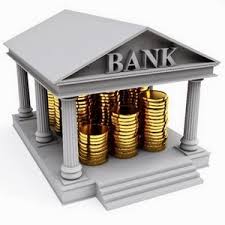 Багапов Ариф Ренатович,ученик 10 классаМОУ «Лямбирская СОШ №1»Руководитель:Фетхуллова Эльвира Абуевна,учитель математикиМОУ «Лямбирская СОШ №1»Лямбирь 2015 г.Информационная справкаАннотацияВ работе представлены  решения  экономических  задач  всех 36 «Типовых экзаменационных вариантов», составленных в соответствии с проектом демоверсии КИМ ЕГЭ 2015 года  под редакцией  И.В.Ященко, инструкция по выполнению этих задач, решения, ответы  и критерии оценивания заданий. Выполнение заданий  предоставляет обучающимся возможность самостоятельно подготовиться к государственной итоговой аттестации, а также объективно оценить уровень своей подготовки.Все предлагаемые «банковские» задачи можно разделить на 5 групп в зависимости от данных и входящих  в них компонентов. Работа содержит подробные алгоритмы решения всех типов задач и программу  в офисном приложении Microsoft Excel  «Расчет графика платежей» по ставкам Сбербанка России.Работа применима для разных групп школьников, что достигается обобщенностью включенных в неё знаний.Оглавление.Введение  ……………………………………………………………………….5Классификация «банковских» задач  и критерии  оценивания ………7Методы решения «банковских» задач 2.1  Задачи на вычисление ежегодного (ежемесячного) транша …………92.2  Задачи на вычисление процентной ставки по кредитам …………….112.3  Задачи на вычисление начальной суммы кредита …………………...132.4  Задачи на вычисление срока кредита …………………………………15. 2.5  Задачи на вычисление выплаченной суммы по кредиту …………….193.     Ответы к задачам …………………………………………………………214.    Практическая часть.4.1 Программа вычисления кредитных составляющих, используемых в банках, в офисном приложении Microsoft Excel ………………................ 22.5. Выводы и заключение………………………………………………………..226. Словарь терминов  …………………………………………………………..237. Список литературы ………………………………………………………….23ВведениеВо время подготовки к Всероссийской олимпиаде школьников всех трех туров (школьного, муниципального и республиканского) со своим руководителем мы много прорешали  задач  повышенного  уровня сложности.  Поскольку я уже в 10 классе, меня интересуют задания ЕГЭ, особенно второй части. Есть задания, рассчитанные на проверку первичных математических умений, необходимых в повседневной жизни. Такие задачи необходимо решать  в магазинах, на вокзалах, на рынках, при вызове такси и во время ремонта в квартире. Впервые появились экономические  задачи «банковского» характера. В материалах ЕГЭ это задача №19.  Заинтересовавшись ими, прорешивая их, я заметил, что все они классифицируются в 5 групп.  Решение всех групп задач основывается на знаниях определения процента, правила нахождения процента от числа и решении простейших уравнений на нахождение неизвестного множителя.Проблема:   Какие существуют способы решения экономических «банковских» задач, входящих в материалы ЕГЭ по математике.Объект исследования: Экономические задачи «банковского» характераПредмет исследования:   задача №19 из материалов ЕГЭ по математике 2015 годаАктуальность:  Задачи такого содержания на уроках математики не решаются. В данном случае исследование актуально именно потому, что определенные аспекты темы изучены не в полной мере и проведенное исследование направлено на преодоление этого пробела;  с возможностью решения определенной практической задачи на основе полученных в исследовании данных. Актуальность темы предлагаемого исследования имеет определяющее значение. Я считаю, что моя работа является актуальной и современной, так как в настоящее время наблюдается повышенный  интерес к задачам экономического характера.Цель: определить классификацию задач и сформулировать алгоритмы их решения. формировать у учащихся понимание роли математических методов при решении экономических задачЗадачи: Образовательные: - изучить решение задач №19;- выявить общие признаки задач по составленным классификациям;- разработать алгоритмы решения каждого типа задач.Воспитательные: - формировать мировоззрение, стремление к познанию и совершенствованию; - воспитание нравственного отношения к роли математики;           - воспитывать интерес к предмету, готовность к успешной аттестации на ЕГЭРазвивающие:     - способствовать общекультурному развитию личности; - развить и выработать прочные умения и навыки использования изученного материала; - развитие речи, мышления и способности наблюдать и делать выводы. Ожидаемые результаты:    На основе решения поставленных задач предполагается достичь следующих результатов:
1. Осознается, что успех в трудовой деятельности во многом зависит от грамотного проведения необходимых математических расчетов непосредственно на производстве и при проведении соответствующего экономического анализа производственных задач. Для решения задач с экономико-производственным содержанием учащиеся применяют специальные математические методы, полученные экономические знания.
2.  Повышается уровень математического развития, совершенствуются навыки решения прикладных задач с последующим проведением экономико-математического анализа экономических явлений и их взаимосвязей.
3. Хорошо ориентируются в экономической информации, излагаемой в экономической литературе, средствах массовой информации (радио, телевидение), грамотно пользуются справочной литературой, самостоятельно обосновывают свою точку зрения, активно участвуют в решении экономических вопросов в трудовой деятельности.Научная новизна : Новизна заключается в том, что в учебниках математики нет подобных задач, а в материалах по подготовке к ЕГЭ присутствуют задачи, рассчитанные на проверку первичных математических умений, необходимых в повседневной жизни. Такие задачи необходимо решать  в магазинах, на вокзалах, на рынках, при вызове такси и во время ремонта в квартире. В работе предлагаю рассмотреть задачи строго по данной классификации и разобраться в алгоритмах решений.Теоретическая значимость: Характеристика задач №19 из материалов ЕГЭ, их изучение Практическая значимость:  Решение задач всех типов, классифицикация по данным, выявление алгоритмов.Межпредметные связи:  Интеграция экономики и математики дает положительные результаты: значительно увеличивает активность детей на уроке; развивает внутреннюю мотивацию к учению; усиливает познавательные мотивы;  расширяет личный опыт учеников; преодолевает оторванность математики от реальной жизни; повышает качество и прочность знаний; повышает роль детей в семье (участие в планировании покупок, работе по дому);  приучает к бережливости, экономии, предприимчивости.Гипотеза: Если знать классификацию «банковских» задач, алгоритмы их решений и  основные математические правила с процентами, то можно решать любые экономические задачи.Классификация «банковских» задач  и критерии  оцениванияРешив и проанализировав  все задачи №19 «Типовых экзаменационных вариантов», составленных в соответствии с проектом демоверсии КИМ ЕГЭ 2015 года  под редакцией  И.В.Ященко, я заметил, что они классифицируются в 5 групп. Для удобства введем обозначения:S – начальная сумма, взятая в кредитp% – процентная ставкаn – срок выплаты кредитаSn – выплаченная сумма по кредитуa,b,… - выплаченные траншиКритерии оценивания задач Соответствие типов задач номерам вариантовМетоды решения «банковских» задач Задачи на вычисление ежегодного (ежемесячного) траншаДано:   S,  p%,   n                 Найти:  аI-1-В-6.  31 декабря 2014 года Алексей  взял в банке 9 282 000 рублей в кредит под 10% годовых. Схема выплаты кредита следующая: 31 декабря каждого следующего года банк начисляет проценты на оставшуюся сумму долга (то есть увеличивает долг на 10%), затем Алексей переводит в банк  Х рублей. Какой должна быть сумма Х, чтобы Алексей  выплатил долг четырьмя  равными  платежами (то есть за четыре года)?Решение. S = 9282000,        p=10% годовых,       n = 4,       транш      х руб ?S1 = S + 0,1S – x = 1,1S – x S2 = S1 + 0,1S1 – x = 1,1S1 – x =1,1(1,1S – x) – x = 1,12S – 2,1xS3 = S2 + 0,1S2 – x = 1,1S2 – x = 1,1(1,12S – 2,1x) - x = 1,13S – 3,31xS4 = S3 + 0,1S3 – x = 1,1S3 – x = 1,1(1,13S – 3,31x) – x = 1,14S – 4,641xТак как Алексей  выплатил долг четырьмя  равными  платежами (то есть за четыре года), значит S4 = 0,  тогда       1,14S – 4,641x =0,         откуда           Ответ. 2928200 рублей.I-2-В-9.   31 декабря 2014 года Иван  взял в банке 4 230 000 рублей в кредит под 11,5% годовых. Схема выплаты кредита следующая: 31 декабря каждого следующего года банк начисляет проценты на оставшуюся сумму долга (то есть увеличивает долг на 11,5%), затем Иван переводит в банк  Х рублей. Какой должна быть сумма Х, чтобы Иван  выплатил долг двумя  равными  платежами (то есть за два года)?Решение. S = 4230000,        p=11,5% годовых,       n = 2,       транш      х руб ?S1 = S + 0,115S – x = 1,115S – x S2 = S1 + 0,115S1 – x = 1,115S1 – x =1,115(1,115S – x) – x = 1,1152S – 2,115xТак как Иван  выплатил долг  двумя  равными  платежами (то есть за 2 года), значит S2 = 0,  тогда    1,1152S – 2,115x = 0откуда      Ответ. 2486450 рублей.I-3-В-16.   31 декабря 2014 года Сергей взял в банке 8 420 000 рублей в кредит под 10,5% годовых. Схема выплаты кредита следующая: 31 декабря каждого следующего года банк начисляет проценты на оставшуюся сумму долга (то есть увеличивает долг на 10,5%), затем Сергей переводит в банк  Х рублей. Какой должна быть сумма Х, чтобы Сергей  выплатил долг двумя  равными  платежами (то есть за два года)?Решение. S = 8420000,        p=10,5% годовых,       n = 2,       транш      х руб ?S1 = S + 0,105S – x = 1,105S – x S2 = S1 + 0,105S1 – x = 1,105S1 – x =1,105(1,105S – x) – x = 1,1052S – 2,105xТак как Иван  выплатил долг  двумя  равными  платежами (то есть за 2 года), значит S2 = 0,  тогда    1,1052S – 2,105x = 0откуда      Ответ. 4884100 рублей.I-4-В-22.  31 декабря 2014 года Павел  взял в банке 6 327 000 рублей в кредит под 12% годовых. Схема выплаты кредита следующая: 31 декабря каждого следующего года банк начисляет проценты на оставшуюся сумму долга (то есть увеличивает долг на 12%), затем Павел переводит в банк  Х рублей. Какой должна быть сумма Х, чтобы Павел  выплатил долг тремя  равными  платежами (то есть за три года)?Решение. S = 6327000,       p= 12% годовых,       n =3 ,       транш      х руб ?S1 = S + 0,12S – x = 1,12S – x S2 = S1 + 0,12S1 – x = 1,12S1 – x =1,12(1,12S – x) – x = 1,122S – 2,12xS3 = S2 + 0,12S2 – x = 1,12S2 – x = 1,12(1,122S – 2,12x) - x = 1,123S – (1,12*2,12+1)x= Так как Павел  выплатил долг  тремя  равными  платежами (то есть за 3 года), значит S3 = 0,  тогда          откуда         Ответ. 2634240 рублей.I-5-В-27.  31 декабря 2014 года Дмитрий  взял в банке 9 599 000 рублей в кредит под 10% годовых. Схема выплаты кредита следующая: 31 декабря каждого следующего года банк начисляет проценты на оставшуюся сумму долга (то есть увеличивает долг на 10%), затем Дмитрий переводит в банк  Х рублей. Какой должна быть сумма Х, чтобы Дмитрий  выплатил долг тремя  равными  платежами (то есть за три года)?Решение. S = 9599000,       p= 10% годовых,       n = 3,       транш      х руб ?S1 = S + 0,1S – x = 1,1S – x S2 = S1 + 0,1S1 – x = 1,1S1 – x =1,1(1,1S – x) – x = 1,12S – 2,1xS3 = S2 + 0,1S2 – x = 1,1S2 – x = 1,1(1,12S – 2,1x) - x = 1,13S – 3,31xТак как Дмитрий  выплатил долг тремя  равными  платежами (то есть за три года), значит S3 = 0,  тогда     1,13S – 3,31x =0,         откуда           Ответ. 3859900 рублей.I-6-В-32.   31 декабря 2014 года Александр  взял в банке 5 916000 рублей в кредит под 12,5% годовых. Схема выплаты кредита следующая: 31 декабря каждого следующего года банк начисляет проценты на оставшуюся сумму долга (то есть увеличивает долг на 12,5%), затем Александр переводит в банк  Х рублей. Какой должна быть сумма Х, чтобы Александр  выплатил долг четырьмя  равными  платежами (то есть за четыре года)?Решение. S = 5916000,        p=12,5% годовых,       n = 4,       транш      х руб ?S1 = S + 0,125S – x = 1,125S – x S2 = S1 + 0,125S1 – x = 1,125S1 – x =1,125(1,125S – x) – x = 1,1252S – 2,125xS3 = S2 + 0,125S2 – x = 1,125S2 – x = 1,125(1,1252S – 2,125x) - x =  =1,1253S – (1,125*2,125+1)x = S4 = S3 + 0,125S3 – x = 1,125S3 – x = Так как Александр  выплатил долг  четырьмя  равными  платежами (то есть за 4 года), значит S4 = 0,  тогда              откуда     Ответ. 1968300 рублей.2.2  Задачи на вычисление процентной ставки по кредитамДано:   S,  а,  b,   n             Найти:  p%II-1-В-7.  31 декабря 2014 года  Борис  взял в банке 1 млн рублей в кредит. Схема выплаты кредита следующая: 31 декабря каждого следующего года банк начисляет проценты на оставшуюся сумму долга (то есть увеличивает долг на определенное количество процентов), затем Борис переводит очередной транш. Борис выплатил кредит за два транша, переведя в первый раз 560 тыс. рублей, во второй – 644,1 тыс.рублей. Под какой процент банк выдал кредит Борису?Решение. Пусть кредит был выдан под   х%          S=1 000 000 руб =106 ,    транш   а = 560 000 руб=56*104 ,   транш   b = 644100 руб=6441*102S1= S+0,01xS – a = S(1+0,01x) – a = Sy – a,    где   y = 1+0,01xS2 = S1+0,01x S1 – b = S1(1+0,01x) – b = S1y – b = (Sy – a)y –b = Sy2 – ay – b  Т.к. Борис выплатил кредит за два транша, значит S2 = 0. ПолучимSy2 – ay – b = 0,         y =1,131+0,01x = 1,13     0,01x = 0,13    x=13    Ответ. 13%II-2-В-11.  31 декабря 2014 года  Арсений  взял в банке 1 млн рублей в кредит. Схема выплаты кредита следующая: 31 декабря каждого следующего года банк начисляет проценты на оставшуюся сумму долга (то есть увеличивает долг на определенное количество процентов), затем Арсений  переводит очередной транш. Арсений выплатил кредит за два транша, переведя в первый раз 550 тыс. рублей, во второй – 638,4 тыс.рублей. Под какой процент банк выдал кредит Арсению?Решение. Пусть кредит был выдан под   х%          S=1 000 000 руб =106 ,    транш   а = 550 000 руб=55*104 ,   транш   b = 638400 руб=6384*102S1= S+0,01xS – a = S(1+0,01x) – a = Sy – a,    где   y = 1+0,01xS2 = S1+0,01x S1 – b = S1(1+0,01x) – b = S1y – b = (Sy – a)y –b = Sy2 – ay – b  Т.к. Арсений  выплатил кредит за два транша, значит S2 = 0. ПолучимSy2 – ay – b = 0,         y =1,121+0,01x = 1,12     0,01x = 0,12    x=12    Ответ. 12%II-3-В-18.  31 декабря 2014 года  Аркадий  взял в банке 1 млн рублей в кредит. Схема выплаты кредита следующая: 31 декабря каждого следующего года банк начисляет проценты на оставшуюся сумму долга (то есть увеличивает долг на определенное количество процентов), затем Аркадий переводит очередной транш. Аркадий выплатил кредит за два транша, переведя в первый раз 530 тыс. рублей, во второй – 643,8 тыс.рублей. Под какой процент банк выдал кредит Аркадию?Решение. Пусть кредит был выдан под   х%          S=1 000 000 руб =106 ,    транш   а = 530 000 руб=53*104 ,   транш   b = 643800 руб=6438*102S1= S+0,01xS – a = S(1+0,01x) – a = Sy – a,    где   y = 1+0,01xS2 = S1+0,01x S1 – b = S1(1+0,01x) – b = S1y – b = (Sy – a)y –b = Sy2 – ay – b  Т.к. Аркадий  выплатил кредит за два транша, значит S2 = 0. ПолучимSy2 – ay – b = 0,         y =1,111+0,01x = 1,11     0,01x = 0,11    x=11    Ответ. 11%II-4-В-21.  31 декабря 2014 года  Антон  взял в банке 1 млн рублей в кредит. Схема выплаты кредита следующая: 31 декабря каждого следующего года банк начисляет проценты на оставшуюся сумму долга (то есть увеличивает долг на определенное количество процентов), затем Антон переводит очередной транш. Антон  выплатил кредит за два транша, переведя в первый раз 510 тыс. рублей, во второй – 649 тыс.рублей. Под какой процент банк выдал кредит Антону?Решение. Пусть кредит был выдан под   х%          S=1 000 000 руб =106 ,    транш   а = 510 000 руб=51*104 ,   транш   b = 649000 руб=649*103S1= S+0,01xS – a = S(1+0,01x) – a = Sy – a,    где   y = 1+0,01xS2 = S1+0,01x S1 – b = S1(1+0,01x) – b = S1y – b = (Sy – a)y –b = Sy2 – ay – b  Т.к. Антон  выплатил кредит за два транша, значит S2 = 0. ПолучимSy2 – ay – b = 0,         y =1,11+0,01x = 1,1     0,01x = 0,1    x=10    Ответ. 10%II-5-В-23.  31 декабря 2014 года  Валерий  взял в банке 1 млн рублей в кредит. Схема выплаты кредита следующая: 31 декабря каждого следующего года банк начисляет проценты на оставшуюся сумму долга (то есть увеличивает долг на определенное количество процентов), затем Валерий  переводит очередной транш. Антон  выплатил кредит за два транша, переведя в первый раз 660 тыс. рублей, во второй – 484 тыс.рублей. Под какой процент банк выдал кредит Валерию?Решение. Пусть кредит был выдан под   х%          S=1 000 000 руб =106 ,    транш   а = 660 000 руб=66*104 ,   транш   b = 484000 руб=484*103S1= S+0,01xS – a = S(1+0,01x) – a = Sy – a,    где   y = 1+0,01xS2 = S1+0,01x S1 – b = S1(1+0,01x) – b = S1y – b = (Sy – a)y –b = Sy2 – ay – b  Т.к.  Валерий  выплатил кредит за два транша, значит S2 = 0. ПолучимSy2 – ay – b = 0,         y =1,11+0,01x = 1,1     0,01x = 0,1    x=10    Ответ. 10%II-6-В-33.   31 декабря 2014 года  Виктор  взял в банке 1 млн рублей в кредит. Схема выплаты кредита следующая: 31 декабря каждого следующего года банк начисляет проценты на оставшуюся сумму долга (то есть увеличивает долг на определенное количество процентов), затем Виктор  переводит очередной транш. Виктор  выплатил кредит за два транша, переведя в первый раз 620 тыс. рублей, во второй – 560 тыс.рублей. Под какой процент банк выдал кредит Виктору?Решение. Пусть кредит был выдан под   х%          S=1 000 000 руб =106 ,    транш   а = 620 000 руб=62*104 ,   транш   b = 560 000 руб = 56*104S1= S+0,01xS – a = S(1+0,01x) – a = Sy – a,    где   y = 1+0,01xS2 = S1+0,01x S1 – b = S1(1+0,01x) – b = S1y – b = (Sy – a)y –b = Sy2 – ay – b  Т.к. Виктор  выплатил кредит за два транша, значит S2 = 0. ПолучимSy2 – ay – b = 0,         y =1,121+0,01x = 1,12     0,01x = 0,12    x=12    Ответ. 12%2.3  Задачи на вычисление начальной суммы кредитаДано:  p%,  n,  a, b          Найти:  SIII-1-В-8.   31 декабря 2014 года Сергей  взял в банке некоторую сумму в кредит под 12% годовых. Схема выплаты кредита следующая: 31 декабря каждого следующего года банк начисляет проценты на оставшуюся сумму долга (то есть увеличивает долг на 12%), затем Сергей переводит в банк  3512320 рублей. Какую сумму взял Сергей в банке, если он  выплатил долг тремя  равными  платежами (то есть за три года)?Решение. S-?     p=12%        a=3512320       n=3S1 = S+0,12S – a = 1,12S – a S2 = 1,12 S1 – a =1,12(1,12S – a) – a = 1,122 S – 2,12aS3 = 1,12S2 – a = 1,12(1,122S – 2,12a) – a =1,123S – 1,12*2,12а – а =Так как Сергей выплатил долг тремя  равными  платежами (то есть за три года), значит S3=0. Тогда       =8436000Ответ. 8436000 рублей.III-2-В-14.  31 декабря 2014 года Василий взял в банке некоторую сумму в кредит под 13% годовых. Схема выплаты кредита следующая: 31 декабря каждого следующего года банк начисляет проценты на оставшуюся сумму долга (то есть увеличивает долг на 13%), затем Василий переводит в банк  5 107 600 рублей. Какую сумму взял Василий в банке, если он  выплатил долг двумя  равными  платежами (то есть за два года)?Решение. S-?     p=13%        a=5107600       n=2S1 = S+0,13S – a = 1,13S – a S2 = 1,13 S1 – a =1,13(1,13S – a) – a = 1,132 S – 2,13aТак как Василий  выплатил долг двумя  равными  платежами (то есть за два года), значит S2=0. Тогда   1,132 S – 2,13a =0,  Ответ. 8 520 000 рублей.III-3-В-15.  31 декабря 2014 года Владимир взял в банке некоторую сумму в кредит под 10% годовых. Схема выплаты кредита следующая: 31 декабря каждого следующего года банк начисляет проценты на оставшуюся сумму долга (то есть увеличивает долг на 10%), затем Владимир переводит в банк  3 025 000 рублей. Какую сумму взял Владимир в банке, если он  выплатил долг двумя  равными  платежами (то есть за два года)?Решение. S-?     p=10%        a=3025000       n=2S1 = S+0,1S – a = 1,1S – a S2 = 1,1 S1 – a =1,1(1,1S – a) – a = 1,12 S – 2,1aТак как Владимир  выплатил долг двумя  равными  платежами (то есть за два года), значит S2=0. Тогда   1,12 S – 2,1a =0,      Ответ. 5 250 000 рублей.III-4-В-17.  31 декабря 2014 года Михаил  взял в банке некоторую сумму в кредит под 10% годовых. Схема выплаты кредита следующая: 31 декабря каждого следующего года банк начисляет проценты на оставшуюся сумму долга (то есть увеличивает долг на 10%), затем Михаил переводит в банк  2 928 200 рублей. Какую сумму взял Михаил в банке, если он  выплатил долг четырьмя  равными  платежами (то есть за четыре  года)?Решение. S-?     p=10%        a=2928200       n=4S1 = S+0,1S – a = 1,1S – a S2 = 1,1 S1 – a =1,1(1,1S – a) – a = 1,12 S – 2,1aS3 = 1,1S2 – a = 1,1(1,12S – 2,1a) – a =1,13S – 1,1*2,1а – а =S4 = 1,1S3 – a =Так как  Михаил  выплатил долг четырьмя  равными  платежами (то есть за 4 года), значит S4=0. Тогда   Откуда Ответ. 9282000III-5-В-29.  31 декабря 2014 года Ярослав  взял в банке некоторую сумму в кредит под 12,5% годовых. Схема выплаты кредита следующая: 31 декабря каждого следующего года банк начисляет проценты на оставшуюся сумму долга (то есть увеличивает долг на 12,5%), затем Ярослав переводит в банк  2 132 325 рублей. Какую сумму взял Ярослав в банке, если он  выплатил долг четырьмя  равными  платежами (то есть за четыре  года)?Решение. S-?     p=12,5% =         a=2132325       n=4S1 = S+ S – a = S – a =Так как Ярослав выплатил долг четырьмя  равными  платежами (то есть за 4 года), значит S4=0. Тогда               =6409000Ответ. 6409000 рублей.III-6-В-35.   31 декабря 2014 года  Андрей  взял в банке некоторую сумму в кредит под 14% годовых. Схема выплаты кредита следующая: 31 декабря каждого следующего года банк начисляет проценты на оставшуюся сумму долга (то есть увеличивает долг на 14%), затем Андрей переводит в банк  3 703 860 рублей. Какую сумму взял Андрей в банке, если он  выплатил долг тремя  равными  платежами (то есть за три  года)?Решение. S-?     p=14%        a= 3703860       n=3S1 = S+0,14S – a = 1,14S – a S2 = 1,14 S1 – a =1,14(1,14S – a) – a = 1,142 S – 2,14aS3 = 1,14S2 – a = 1,14(1,142S – 2,14a) – a =1,143S – 1,14*2,14а – а =Так как Андрей выплатил долг тремя  равными  платежами (то есть за три года),значит S3=0. Тогда       =8599000Ответ. 8599000 рублей.2.4  Задачи на вычисление срока кредитаДано: S, p%,  a            Найти:  nIV-1-В-1. Максим хочет взять в кредит 1,5 млн рублей. Погашение кредита происходит раз в год равными суммами (кроме, может быть, последней) после начисления процентов. Ставка процента 10%  годовых.  На какое минимальное количество лет может Максим взять кредит, чтобы ежегодные выплаты были не более 350 тысяч рублей?Ответ. 6 лет.IV-2-В-2. Петр хочет взять в кредит 1,3 млн рублей. Погашение кредита происходит раз в год равными суммами (кроме, может быть, последней) после начисления процентов. Ставка процента 10%  годовых.  На какое минимальное количество лет может Петр взять кредит, чтобы ежегодные выплаты были не более 340 тысяч рублей?Ответ. 6 лет.IV-3-В-3. 1 января 2015 года Андрей Владимирович  взял в банке 1,1 млн рублей в кредит. Схема выплаты кредита следующая: 1 числа каждого следующего месяца банк начисляет 3% на оставшуюся сумму долга (то есть увеличивает долг на 3 %), затем Андрей Владимирович переводит в банк платеж. На какое минимальное количество месяцев Андрей Владимирович может взять кредит, чтобы ежемесячные платежи были не более 220 тыс. рублей?Ответ. 6 лет.IV-4-В-12.   1 января 2015 года Сергей Иванович взял в банке 1 млн рублей в кредит. Схема выплаты кредита следующая: 1 числа каждого следующего месяца банк начисляет 1% на оставшуюся сумму долга (то есть увеличивает долг на 1 %), затем Сергей Иванович переводит в банк платеж. На какое минимальное количество месяцев Сергей Иванович может взять кредит, чтобы ежемесячные выплаты были не более 200 тыс. рублей?Ответ. 6 лет.IV-5-В-19.  Родион  хочет взять в кредит 1,2 млн рублей. Погашение кредита происходит раз в год равными суммами (кроме, может быть, последней) после начисления процентов. Ставка процента 10%  годовых.  На какое минимальное количество лет может Родион взять кредит, чтобы ежегодные выплаты были не более 320 тысяч рублей?Ответ. 5 лет.IV-6-В-20.   1 января 2015 года Иван Сергеевич взял в банке 1 млн рублей в кредит. Схема выплаты кредита следующая: 1 числа каждого следующего месяца банк начисляет 2% на оставшуюся сумму долга (то есть увеличивает долг на 2 %), затем Иван Сергеевич переводит в банк платеж. На какое минимальное количество месяцев Иван Сергеевич может взять кредит, чтобы ежемесячные выплаты были не более 200 тыс. рублей?Ответ. 6 лет.IV-7-В-24.  1 января 2015 года  Дмитрий Алексеевич  взял в банке 1 млн рублей в кредит. Схема выплаты кредита следующая: 1 числа каждого следующего месяца банк начисляет 3% на оставшуюся сумму долга (то есть увеличивает долг на 3 %), затем Дмитрий Алексеевич переводит в банк платеж. На какое минимальное количество месяцев  Дмитрий Алексеевич может взять кредит, чтобы ежемесячные выплаты были не более 250 тыс. рублей?Ответ. 5 лет.IV-8-В-25.  Никита хочет взять в кредит 1,3 млн рублей. Погашение кредита происходит раз в год равными суммами (кроме, 1может быть, последней) после начисления процентов. Ставка процента 10%  годовых.  На ка2кое минимальное количество лет может Никита взять кредит, чтобы ежегодные выплаты б3ыли не более 300 тысяч рублей?Ответ. 6 лет.IV-8-В-26.  Матвей хочет взять в кредит 1,4 млн рублей. Погашение кредита происходит раз в год равными суммами (кроме, может быть, последней) после начисления процентов. Ставка процента 10%  годовых.  На какое минимальное количество лет может Матвей взять кредит, чтобы ежегодные выплаты были не более 320 тысяч рублей?Ответ. 7 лет.IV-10-В-28.  1 января 2015 года  Павел  Витальевич  взял в банке 1 млн рублей в кредит. Схема выплаты кредита следующая: 1 числа каждого следующего месяца банк начисляет 1% на оставшуюся сумму долга (то есть увеличивает долг на 1 %), затем Павел Витальевич переводит в банк платеж. На какое минимальное количество месяцев Павел Витальевич может взять кредит, чтобы ежемесячные выплаты были не более 125 тыс. рублей?Ответ. 9 лет.IV-11-В-30.  Олег хочет взять в кредит 1,2 млн рублей. Погашение кредита происходит раз в год равными суммами (кроме, может быть, последней) после начисления процентов. Ставка процента 10%  годовых.  На какое минимальное количество лет может Олег взять кредит, чтобы ежегодные выплаты были не более 280 тысяч рублей?Ответ. 6 лет.IV-12-В-34.    1 января 2015 года  Александр Дмитриевич  взял в банке 1,1 млн рублей в кредит. Схема выплаты кредита следующая: 1 числа каждого следующего месяца банк начисляет 2% на оставшуюся сумму долга (то есть увеличивает долг на 2 %), затем Александр Дмитриевич    переводит в банк платеж. На какое минимальное количество месяцев Александр Дмитриевич  может взять кредит, чтобы ежемесячные выплаты были не более 275 тыс. рублей?Ответ. 5 лет.2.5  Задачи на вычисление выплаченной суммы по кредитуДано: S, p%,  n          Найти: SnV-1-В-4.  31 декабря 2014 года Федор взял в банке 6 951 000 рублей в кредит под 10% годовых. Схема выплаты кредита следующая: 31 декабря каждого следующего года банк начисляет проценты на оставшуюся сумму долга (то есть увеличивает долг на 10%), затем Федор переводит в банк  платеж. Весь долг Федор выплатит за 3 равных платежа. На сколько рублей меньше он бы отдал банку, если бы смог выплатить долг за 2 равных платежа?Решение.  S = 6951000,   p = 10%,    Х,  У.      Найти:   3Х – 2УПусть по Х рублей выплачен весь долг за 3 равных платежа, по У рублей –за 2 равных платежа.S1 = S+0,1S – a = 1,1S – х S2 = 1,1 S1 – х =1,1(1,1S – х) – х = 1,12 S – 2,1хS3 = 1,1S2 – х = 1,1(1,12S – 2,1х) – х =1,13S – 1,1*2,1х – х =Так как весь долг выплачен за три равных платежа по Х рублей, то S3=0. т.е     Откуда  Если бы Федор смог выплатить долг за 2 равных платежа по У руб, то S2=0,  т.е.1,12 S – 2,1у=0,       Откуда  =4005100Тогда  3Х – 2У = 3*2795100 – 2*4005100 = 8385300 – 8010200 = 375100Ответ. 375100 рублейV-2-В-5.  31 декабря 2014 года Степан взял в банке 4004 000 рублей в кредит под 20% годовых. Схема выплаты кредита следующая: 31 декабря каждого следующего года банк начисляет проценты на оставшуюся сумму долга (то есть увеличивает долг на 20%), затем Степан переводит в банк  платеж. Весь долг Степан выплатит за 3 равных платежа. На сколько рублей меньше он бы отдал банку, если бы смог выплатить долг за 2 равных платежа?Решение. S = 4004000,   p = 20%,    Х,  У.      Найти:   3Х – 2УПусть по Х рублей выплачен весь долг за 3 равных платежа, по У рублей –за 2 равных платежа.S1 = S+0,2S – a = 1,2S – х S2 = 1,2S1 – х =1,2(1,2S – х) – х = 1,22 S – 2,2хS3 = 1,2S2 – х = 1,2(1,22S – 2,2х) – х =1,23S – 1,2*2,2х – х =Так как весь долг выплачен за три равных платежа по Х рублей, то S3=0, т.е.            ,      Откуда  1900800Если бы Степан смог выплатить долг за 2 равных платежа по У руб, то S2=0,  т.е.1,22 S – 2,2у=0,       Откуда  =2620800Тогда  3Х – 2У = 3*1900800 – 2*2620800 = 5702400 - 5241600 = 460800Ответ. 460800 рублейV-3-В-10.  31 декабря 2014 года Алексей  взял в банке 3 689 000 рублей в кредит под 12,5% годовых. Схема выплаты кредита следующая: 31 декабря каждого следующего года банк начисляет проценты на оставшуюся сумму долга (то есть увеличивает долг на 12,5%), затем Алексей переводит в банк  платеж. Весь долг Алексей выплатит за 3 равных платежа. На сколько рублей меньше он бы отдал банку, если бы смог выплатить долг за 2 равных платежа?Решение. S = 3689000,   p = 12,5%,    Х,  У.      Найти:   3Х – 2УПусть по Х рублей выплачен весь долг за 3 равных платежа, по У рублей –за 2 равных платежа.S1 = S+0,125S – a = 1,125S – х S2 = 1,125S1 – х =1,125(1,125S – х) – х = 1,1252 S – 2,125х = Так как весь долг выплачен за три равных платежа по Х рублей, то S3=0.    ,      Откуда  1549125Если бы Алексей смог выплатить долг за 2 равных платежа по У руб, то S2=0,  т.е.,       Откуда  =2197125Тогда  3Х – 2У = 3*1549125 – 2*2197125 = 4647375 - 4394250 = 253125Ответ. 253125 рублейV-4-В-13.  31 декабря 2014 года Семен  взял в банке 6 006 000 рублей в кредит под 20% годовых. Схема выплаты кредита следующая: 31 декабря каждого следующего года банк начисляет проценты на оставшуюся сумму долга (то есть увеличивает долг на 20%), затем Алексей переводит в банк  платеж. Весь долг Семен выплатит за 3 равных платежа. На сколько рублей меньше он бы отдал банку, если бы смог выплатить долг за 2 равных платежа?Решение. S = 6006000,   p = 20%,    Х,  У.      Найти:   3Х – 2УПусть по Х рублей выплачен весь долг за 3 равных платежа, по У рублей –за 2 равных платежа.S1 = S+0,2S – a = 1,2S – х S2 = 1,2S1 – х =1,2(1,2S – х) – х = 1,22 S – 2,2хS3 = 1,2S2 – х = 1,2(1,22S – 2,2х) – х =1,23S – 1,2*2,2х – х =Так как весь долг выплачен за три равных платежа по Х рублей, то S3=0, т.е.            ,      Откуда  2851200Если бы Семен смог выплатить долг за 2 равных платежа по У руб, то S2=0,  т.е.1,22 S – 2,2у=0,       Откуда  =3931200Тогда  3Х – 2У = 3*2851200 – 2*3931200 = 8553600 - 7862400 = 691200Ответ. 691200 рублейV-5-В-31.   31 декабря 2014 года  Тимофей взял в банке 7007 000 рублей в кредит под 20% годовых. Схема выплаты кредита следующая: 31 декабря каждого следующего года банк начисляет проценты на оставшуюся сумму долга (то есть увеличивает долг на 20%), затем Тимофей переводит в банк  платеж. Весь долг Тимофей выплатит за 3 равных платежа. На сколько рублей меньше он бы отдал банку, если бы смог выплатить долг за 2 равных платежа?Решение. S = 7007000,   p = 20%,    Х,  У.      Найти:   3Х – 2УПусть по Х рублей выплачен весь долг за 3 равных платежа, по У рублей –за 2 равных платежа.S1 = S+0,2S – a = 1,2S – х S2 = 1,2S1 – х =1,2(1,2S – х) – х = 1,22 S – 2,2хS3 = 1,2S2 – х = 1,2(1,22S – 2,2х) – х =1,23S – 1,2*2,2х – х =Так как весь долг выплачен за три равных платежа по Х рублей, то S3=0, т.е.            ,      Откуда  3326400Если бы Тимофей  смог выплатить долг за 2 равных платежа по У руб, то S2=0,  т.е.1,22 S – 2,2у=0,       Откуда  =4586400Тогда  3Х – 2У = 3*3326400 – 2* 4586400=  9979200 – 9172800 = 806400Ответ. 806400 рублейV-6-В-36.   31 декабря 2014 года  Савелий  взял в банке 7 378 000 рублей в кредит под 12,5% годовых. Схема выплаты кредита следующая: 31 декабря каждого следующего года банк начисляет проценты на оставшуюся сумму долга (то есть увеличивает долг на 12,5%), затем Савелий переводит в банк  платеж. Весь долг Савелий выплатит за 3 равных платежа. На сколько рублей меньше он бы отдал банку, если бы смог выплатить долг за 2 равных платежа?Решение. S = 3689000,   p = 12,5%,    Х,  У.      Найти:   3Х – 2УПусть по Х рублей выплачен весь долг за 3 равных платежа, по У рублей –за 2 равных платежа.S1 = S+0,125S – a = 1,125S – х S2 = 1,125S1 – х =1,125(1,125S – х) – х = 1,1252 S – 2,125х = Так как весь долг выплачен за три равных платежа по Х рублей, то S3=0, т.е.            ,      Откуда  3098250Если бы Савелий  смог выплатить долг за 2 равных платежа по У руб, то S2=0,  т.е.,       Откуда  =4394250Тогда  3Х – 2У = 3*3098250 – 2*4394250 = 9294750 - 8788500= 506250Ответ. 506250 рублейОтветы к задачам4. Практическая часть.Программа вычисления кредитных составляющих,используемых в банках, в  офисном приложении Microsoft ExcelЗаинтересовавшись данным вопросом, я решил расширить свои знания в области кредитных составляющих и обратился в филиал № 8589/94 отделения Сбербанка России (Лямбирское). Мне стало интересно, какая программа может мгновенно решать вопросы по составляющим кредита, т.е зная начальную сумму, взятую в кредит, зная процентную ставку и срок, можно узнать ежемесячный платеж и сумму, выплачиваемую в процессе погашения.В Приложении содержится  документ Microsoft Excel  Расчет графика платежей, позволяющая ответить на мои вопросы.Выводы и заключения.Решение задач по экономике вызывает немало трудностей у школьников и студентов, так как требует знаний не только экономических терминов, законов и формул, но также и навыков пользования математическим аппаратом.  В работе определена классификация задач и сформулированы алгоритмы их решения. формировано понимание роли математических методов при решении экономических задач.Систематическое решение экономических задач на уроках математики поможет преодолеть разрыв между потребностями жизни и педагогическим процессом. Мы на каждом шагу встречаемся с экономической терминологией.Задачи с экономическим содержанием являются практическими задачами. А их решение, бесспорно, способствует более качественному усвоению содержания курса математики средней школы, позволяет осуществлять перенос полученных знаний и умений в экономику, что в свою очередь, активизирует интерес к задачам прикладного характера и изучению математики в целом. Такие задачи позволяют наиболее полно реализовывать прикладную направленность в обучении и способствуют более качественному усвоению самого учебного материала и формированию умения решать задачи данного типа.Словарь терминов.Абонент - тот, кто пользуется какой-то услугой.Банк – финансовая организация, основные виды деятельности которой - привлечение и размещение денежных средств, а также проведение расчетов. С экономической точки зрения банки выступают на денежном рынке посредниками между теми, у кого есть свободные денежные средства, и теми, кто нуждается в дополнительных ресурсах.Бюджет в переводе с английского "денежная сумка". Бюджет составляют для того, чтобы заранее знать источники дохода и направления расходов и достичь их соответствия.Долг — это обязательство, а также денежные средства или другие активы, которые кредитор передаёт заёмщику(дебитору) с условием их возврата в будущем и выплаты вознаграждения.Доходы - разные виды поступлений за определенный период времени, выраженные в денежных единицах.Кредит – это ссуда, предоставленная кредитором (в данном случае банком) заемщику под определенные проценты за пользование деньгами. Льгота - уменьшение оплаты.Налог - государственный сбор с населения и предприятия.Платёж — операции с денежной наличностью, который проводятся физическими и юридическими лицами.Процентные ставки по вкладам – процент, уплачиваемый банками клиентам за использование денег, размещенных на депозитном счете.Расходы - затраты материальных и денежных средств на приобретение и потребление чего-либо, оплаты услуг.Себестоимость - издержки предприятия при производстве товара.Субсидия - денежная помощь, оказываемая государством или каким-нибудь учреждением.Транш - это передача денежных средств или ценных бумаг по договору финансирования. Транши, как правило, привязаны к определенному договору, составленному двумя или больше лицами. Транши характеризуются различными сроками, датами передачи ценных бумаг, рисками, а также рядом других условий, составляемых в индивидуальном порядке.Услуга - действие, приносящее пользу, помощь другому.Список литературыЕГЭ. Математика. Типовые экзаменационные варианты. 36 вариантов. Под редакцией И.В.Ященко. 2015 Федеральный институт педагогических измерений. М. :Издательство «Национальное образование», 272с.Словарь банковских терминов  и экономических понятий. http://bankir.ru/publikacii/slovar/Толковый словарь экономических терминов  под редакцией В. Коноплицкого и А. Филиной.http://fmf.spsu.ru/index.php/methods/metod-rekomendacii.htmlhttp://festival.1september.ru/articles/522753/http://vvb.sbrf.ruАвтор Багапов Ариф РенатовичДомашний адрес, телефон431510, Республика Мордовия, Лямбирский район, с.Лямбирь, ул.Интернациональная, д.989510597972, (883441)-2-32-08Образовательное учреждение,  классМуниципальное общеобразовательное учреждение «Лямбирская средняя общеобразовательная школа №1»Адрес ОУ431510, Республика Мордовия, Лямбирский район, с.Лямбирь, ул.Ленина, д.4Директор ОУМензуллин Юнир БясыровичТелефон(883441)- 2-12-65РуководительФетхуллова Эльвира АбуевнаДомашний адрес, телефон431510, Республика Мордовия, Лямбирский район, с.Лямбирь, ул.Октябрьская, д.80, кв.4489271720333   (883441)-2-27-78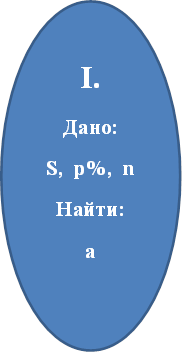 Содержание  критерияБаллыОбоснованно получен правильный ответ3Получено верное выражение для суммы платежа, но допущена вычислительная ошибка, приведшая к неверному ответу2Получено выражение для ежегодной выплаты, но уравнение не составлено ИЛИ верный  ответ найден подбором1Решение не соответствует ни одному из критериев, перечисленных выше0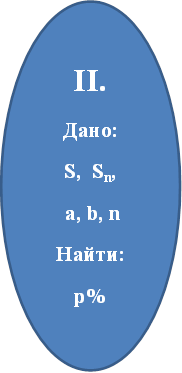 Содержание  критерияБаллыОбоснованно получен правильный ответ3Найден верный алгоритм вычисления оставшейся суммы долга, но допущена вычислительная ошибка, приведшая к неверному ответу2Найден верный алгоритм вычисления оставшейся суммы долга, но решение не доведено до конца или имеется верный ответ без обоснования1Решение не соответствует ни одному из критериев, перечисленных выше0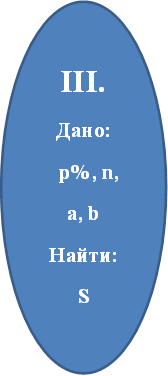 Содержание  критерияБаллыОбоснованно получен правильный ответ3Получено верное выражение для суммы платежа, но допущена вычислительная ошибка, приведшая к неверному ответу2Получено выражение для ежегодной выплаты, но уравнение не составлено ИЛИ верный  ответ найден подбором1Решение не соответствует ни одному из критериев, перечисленных выше0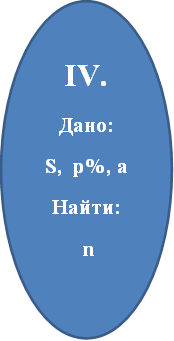 Содержание  критерияБаллыОбоснованно получен правильный ответ3Найден верный алгоритм вычисления оставшейся суммы долга, но допущена вычислительная ошибка, приведшая к неверному ответу2Найден верный алгоритм вычисления оставшейся суммы долга, но решение не доведено до конца или имеется верный ответ без обоснования1Решение не соответствует ни одному из критериев, перечисленных выше0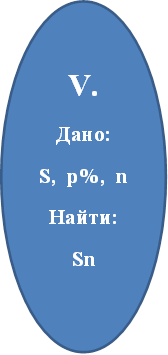 Содержание  критерияБаллыОбоснованно получен правильный ответ3Получено верное выражение для суммы платежа, но допущена вычислительная ошибка, приведшая к неверному ответу2Получено выражение для ежегодной выплаты, но уравнения не составлены ИЛИ верный  ответ найден подбором1Решение не соответствует ни одному из критериев, перечисленных выше0Тип задачиНомер вариантаI6, 8, 9, 16, 22, 27, 32II7, 11, 18, 21, 23, 33III14, 15, 17, 29, 35IV1, 2, 3,12, 19, 20, 24, 25, 26, 28, 30, 34V4, 5, 10, 13, 31, 36nS+…% (руб)сумма- выплата=1 1 500 000150 0001 650 0001 300 00021 300 000130 0001 430 0001 080 00031 080 000108 0001 188 000838  0004838 00083 800921 800571 8005571 80057 180628 980278 9806278 98027 898306 8780nS+…% (руб)сумма- выплата=1 1 300 000130 0001 430 0001 090 00021 090 000109 0001199000859000385900085900944900604900460490060490665390325390532539032539357929179296179291792,919721,90nS+…% (руб)сумма- выплата=11 100 000330001133000913000291300027390940390720390372039021611,7742001,7522001,74522001,715660,051537661,751317661,7515317661,7519529,85253327191,60353107191,603536107191,…..0nS+…% (руб)сумма- выплата=11 000 00010 0001 010 000810 0002810 0008 1008181006181003618100618162428142428144242814242,81428523,81228523,815228523,812285,2381230809,048130809,0481630809,0481308,090481…0nS+…% (руб)сумма- выплата=11 200 000120 0001 320 0001 000 00021 000 000100 0001 100 000780 0003780 00078 000858000  5380004538000538005918002718005271800271802989800nS+…% (руб)сумма- выплата=11 000 00020 0001 020 000820 0002820 00016400836 400636 4003636400127286491284491284449128  8982,56458110,56258110,565258110,565162,2112263272,7763272,77…663272,77………0nS+…% (руб)сумма- выплата=11000000300001 030 000780 0002780 00023400803 40055340035534001660257000232000243200029600,06329602,0679602,06579602,06……0nS+…% (руб)сумма- выплата=11 300 000130 0001 430 0001130 00021 130 000113 0001 243 000943 0003943 00094 3001 037 300737 300473730073730811030511030551103051103562133262133626213326213,3288346,30nS+…% (руб)сумма- выплата=11 400 000140 0001 540 0001220 00021 220 0001220001 342 0001022 00031022 0001022001 124 200804 200480420080420884620564 6205564 62056462621082301082630108230108,2331190,211190,2711190,2……0nS+…% (руб)сумма- выплата=11 000 00010 0001 010 000885 0002885 000885089385076885037688507688,5776538,5651538,54651538,56515,385658053,885533053,8855533053,8855330,53885538384,42385413384,423856413384,423854133,8442385417518,26…292518,26….7292518,26…2925,18…295443,44…170443,44…8170443,44…1704,43…172147,87…47147,87…947147,87……0nS+…% (руб)сумма- выплата=11 200 000120 0001320 0001040 000210400001040001144000864000386400086400950400670400467040067040737440457440545744045744503184223184622318422318,4245502,40nS+…% (руб)сумма- выплата=11 100 000220001 122 000847 000284700016940863 940588 940358894011778,8600718,8325718,84325718,86514,376332233,17657233,176557233,1761144,6635258377,839520ВариантОтветВариантОтвет16195262063621104375 100222 634 2405460 800231062 928 20024571325688 436 00026792 486 450273 859 90010253 1252891112296 409 00012630613691 20031806 400148 520 000321 968 300155 250 0003312164 884 100345179 282 000358 599 0001811360